Request for ProposalsAgencies to Apply for New Domestic Violence Bonus Projects in the Ohio Balance of State Continuum of CareBackground In an effort to expand availability of critical resources and continue to work towards reducing homelessness, the Ohio Balance of State Continuum of Care (BoSCoC) is soliciting proposals to create new Rapid Re-housing (RRH), Joint Transitional Housing- Rapid Re-Housing (Joint TH-RR), and/or Coordinated Entry (SSO-CE) projects to serve eligible survivors of domestic violence, sexual assault, or dating violence (DV).In 2021, HUD is making $102 million available in DV Bonus funds through the FY21 Continuum of Care (CoC) Program Competition, to create new projects serving survivors of DV. You can find the CoC Competition NOFO at https://www.hudexchange.info/programs/e-snaps/fy-2021-coc-program-nofa-coc-program-competition/. Ohio BoSCoC intends to apply for this DV Bonus funding via one or more project applications and, in total, is eligible to apply for approximately $3 million. DV Bonus InformationThrough the FY21 CoC Program Competition, the U.S. Department of Housing and Urban Development (HUD) will competitively fund projects providing housing and services to survivors of domestic violence, dating violence, sexual assault, and stalking. HUD permits CoC’s to submit applications for three different project types, and while the greatest need in the Ohio BoSCoC is RRH, applicants may also apply for Joint TH-RRH and SSO-CE projects. You can find more information about the FY2021 CoC Competition, including information about the DV Bonus here: https://www.hudexchange.info/programs/e-snaps/fy-2021-coc-program-nofa-coc-program-competition/You can find more information about the CoC Program here: https://www.hudexchange.info/programs/coc/  The following sections outline the process and timeline for submission of DV Bonus proposals, minimum requirements for eligible applicants, and requirements for proposals.Any questions can be directed to Erica Mulryan, CoC Director, at ericamulryan@cohhio.org. Eligible Applicants, Sub-recipients, and Partner AgenciesTo be eligible to respond to this RFP, applicants must meet the following requirements:Be a non-profit organization or unit of local governmentHave experience managing federal and/or state funds, and be in good standing with current fundersHave experience administering publicly funded homeless assistance programs, including programs for survivors of DV Demonstrate experience with or the ability to utilize trauma-informed, victim-centered approaches to service provisionHave direct experience working with DV survivors, or a demonstrated willingness to partner with or sub-grant to organizations with that experience, or to take steps to incorporate practices for serving DV survivorsBe an active member of a local homeless planning region and/or local homeless coalitionAs evidenced by participation in the following (list is not exhaustive):Attending Homeless Planning Region and local homeless coalition meetingsParticipating in annual Point-in-Time Count (PIT) and Housing Inventory Count (HIC)Participate in local Coordinated Entry systems/processesIf partner agencies or sub-recipients are included as part of the proposal to carry out the DV Bonus activities, those identified agencies must meet the following requirements:Be a non-profit organizationHave experience managing public funds, and be in good standing with current fundersBe an active member of a local homeless planning region and/or local homeless coalitionAs evidenced by participation in the following (list is not exhaustive):Attending Homeless Planning Region and local homeless coalition meetingsParticipating in annual Point-in-Time Count (PIT) and Housing Inventory Count (HIC)Participate in local Coordinated Entry systems/processes,Priorities and Requirements for Proposals Eligible applicants may submit DV Bonus proposals that serve households with or without children (or both) and may propose to use the funding for eligible activities in any of the project types listed previously. Details about eligible activities and budgets funded by each project type can be found at https://www.hudexchange.info/coc/coc-program-law-regulations-and-notices/#regulations, https://www.hudexchange.info/faqs/3250/what-is-a-joint-th-and-ph-rrh-component-project/, and https://www.hudexchange.info/news/snaps-in-focus-the-new-joint-transitional-housing-and-rapid-re-housing-component/ Given the large geography of the Ohio BoSCoC, applicants should consider developing projects that serve a multi-county service area, where possible. If the applicant is identifying partner agencies or sub-recipients as part of their plan to carry out the DV Bonus activities, Memoranda of Agreement or Understanding (MOAs or MOUs) must be submitted with the proposal to demonstrate that sub-recipient relationships or partnerships have been agreed upon and secured.Funding Request Limits and RequirementsThe Ohio BoSCoC may potentially access up to $3 million total in CoC Program DV Bonus funding. Since more than one project application may be submitted for these funds, applicants may submit proposals requesting funding of any amount up to the $3 million, as long as the request is at least $25,000.The initial grant term must be for one year, although funding will be renewable if awarded. The CoC may allow applicants to submit requests for an initial term of longer than one year, dependent upon the total number of DV Bonus project applications.Applicants must identify sources of match and include commitment letters with their proposal. Match sources may contribute cash or in-kind match, in any combination, but total match commitment must equal 25% of the total funding request. Details about match requirements can be found at: https://www.hudexchange.info/programs/coc/toolkit/grant-administration/#match-requirements  Priorities and Process for Selection of ApplicantsWhen selecting applicants to carry out the DV Bonus project, the CoC Steering Committee and CoC Board will prioritize the following:Demonstrated ability to meet the eligibility criteria outlined aboveDemonstrated experience providing services to survivors of domestic violence, dating violence, sexual assault, and stalking, and/or the ability to ensure the provision of trauma-informed, client-centered services for survivors in a new projectDemonstrated experience utilizing best practices to serve those experiencing homelessness, including survivors of domestic violence, dating violence, sexual assault, and stalkingIdentification of a multi-county service area, where possible, and a clearly articulated plan for how the project will be implemented across the service areaUpon receipt of proposals, the CoC team may follow up with applicants if there are questions or if additional information is needed. Applicants selected to administer DV Bonus projects will be required to work with the CoC team to finalize project design and applications. As part of this, the CoC team may request modifications to budget targets to ensure appropriate distribution of funding. The CoC team also reserves the right to adjust project specifications and activities as needed. Applicants selected to administer DV Bonus projects will be required to enter all client-level data into either HMIS or into a comparable database and provide regular reports on project performance to the CoC. Applicant selected to administer DV Bonus projects will be required to complete new project applications in HUD’s e-snaps grant management system and are responsible for ensuring applications are successfully submitted. Project applications must be approved by the CoC team prior to submission in e-snaps. Upon successful submission of applications and award selections, HUD will contract directly with the applicants for all DV Bonus funding.  Process and Timeline for Submission of Project ProposalsInterested applicants must adhere to the following process and timeline when submitting project proposals: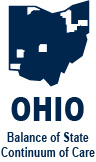 Ohio Balance of State Continuum of Care2021 DV Bonus Project Proposal FormInstructions											 Eligible applicants seeking DV Bonus funding must complete this Project Proposal Form. Information about the DV Bonus, CoC Program, and the CoC Program interim rule can be found at: https://www.hudexchange.info/resource/2033/hearth-coc-program-interim-rule/ or https://www.hudexchange.info/programs/coc/ https://www.hudexchange.info/programs/e-snaps/fy-2021-coc-program-nofa-coc-program-competition/Complete the Proposal Form for an initial 1-year grant term. Supplemental Submission ItemsSub-Recipient/Partner Agency AgreementsApplicants working with one or more sub-recipients or partner agencies must provide a copy of the Memorandum of Understanding, Memorandum of Agreement, or similar document defining each party’s role and responsibilities in the administration and implementation of the project. Copies of these documents in PDF format should be submitted with this proposal form. DV Bonus Project Proposal Forms must be emailed to CoC staff (ohioboscoc@cohhio.org) By Friday, October 1, 2021Ohio Balance of State Continuum of CareDV RRH Project Proposal FormCONTACT INFORMATIONProvide contact information for the person(s) completing and submitting the Application.Contact Name: Contact Organization Affiliation: Contact email Address: Contact Phone Number: PROPOSED NEW PROJECT INFORMATIONApplicant:  Organization Type: Sub-Recipient(s): Sub-recipient(s) are organizations that will be sub-granted some of the funding award as a means to help implement the proposed project. If there will be one or more sub-recipients, enter the information for each one below. Copy and paste the information below as needed. If there are no sub-recipients, leave this section blank.*Organization Type: *Will funds be sub-granted to the sub-recipient? *If yes, indicate the amount of funds that will be sub-granted:      What county or counties does this project propose to serve?      Project Name:      	Project Type Grant Term: 1 yearProvide a general description of the project:The description must include the target population (ie, households with our without children, or both), type of housing to be provided and number of units, and proposed length of time participants will be served (maximum 3,000 characters).          What is the target population for this project? Target populations may include households with or without children who are survivors of domestic violence, sexual assault, or stalking.      Describe how Housing First practices will be used in this project:For more information about Housing First, visit http://www.endhomelessness.org/pages/housing_first. If other best practices will be used, the description must identify which practices will be used and how the applicant/sponsor will ensure fidelity to the model (best practices may include Motivational Interviewing, Trauma-Informed Care, etc). Describe the extent to which the applicant organization and/or sub-recipients/partners have experience serving survivors of domestic violence, dating violence, sexual assault, or stalking. If applicant does not have past experience with this population, describe how the applicant will ensure clients are served with appropriate, specialized servicesThe description must include specific details about how your agency has historically served the target population.      Describe how the applicant organization and/or sub-recipients/partners will use trauma-informed, victim-centered approaches to service provision. Additionally, describe past experience with and plans for service provision in each of the following areas:Prioritizing client choice and rapid placement and stabilization in permanent housing, consistent with clients’ preferencesEstablishing and maintaining an environment of agency and mutual respectProviding clients access to information on traumaEmphasizing client strengthsCentering on cultural responsiveness and inclusivityProviding opportunities for connection for clientsOffering support for parentingDescribe the ability of the applicant organization and/or sub-recipients/partners to house survivors and meet safety outcomes.      Describe the supportive services the applicant will provide to survivors experiencing homelessness while quickly moving them into permanent housing and addressing safety needs. Provide examples of how the applicant has provided those services in the past.      a. If proposing a new RRH project, describe the current RRH resources available in the applicant’s proposed service area, how the applicant has historically accessed or provided those resources, and why the proposed project is necessary given current local RRH resources.b. If proposing a new Joint TH-RRH project, describe the current emergency shelter and TH (DV shelter/TH especially) resources available in the applicant’s proposed service area, historical utilization of those resources, and why a new Joint TH-RRH is needed to meet a shelter gap. Also describe the current RRH resources available in the applicant’s proposed service area, how the applicant has historically accessed those resources, and why the proposed project is necessary given current local RRH resources.c. If proposing a new SSO-CE project, describe the specific activities proposed in the project and the gap that exists related to CE given the Ohio BoSCoC’s development of CE Standards, Regional CE Plans, and ongoing training and TA.The descriptions for 16a or 16b must include discussion of current homeless program housing inventory in the proposed service area and identification of any gaps therein, explanation of utilization rates of existing local homeless services and their performance on key HUD outcomes (i.e., helping clients retain permanent housing and helping clients move from transitional housing to permanent housing), and recent Point-in-Time Count results. Describe how this project fits in with existing programs in the applicant’s (and sub-recipients/partners, if any) Ohio BoSCoC Homeless Planning Region: The description should include discussion of how this project will coordinate with existing projects in the region. The description must also describe how the proposed project will be incorporated into the Coordinated Entry process.      Describe how the applicant (and sub-recipients/partners, if any) participates in the planning work of their Ohio BoSCoC Homeless Planning Region:The description must include discussion of the applicant’s participation in Homeless Planning Region committees/workgroups, if any, or local CoC groups. This should include identification of the level of involvement of the applicant and the role they play within each committee/workgroup identified.      APPLICANT INFORMATIONApplicant:      	 Employer/Taxpayer Identification Number (EIN/TIN):      	Format: 12-3456789Legal Name:      Organization Type: Organizational DUNs:       	Address:      Address 2:      City:      	County:      State: Ohio	Zip / Postal Code:      	Name and contact information of person at Applicant Agency to be contacted on matters involving this application:	 	Name:      	Title:      	Organizational Affiliation:      	Telephone Number:      		Email:      Alternative Contact:Name:      	Title:      	Organizational Affiliation:      	Telephone Number:      		Email:      Is the applicant delinquent on any federal debt? If yes, explain:      SUB-RECIPIENT INFORMATIONSub-recipient(s) are organizations that will be sub-granted some of the funding award as a means to help implement the proposed project. If there will be one or more sub-recipients, enter the information for each one below. Copy and paste the information below as needed. If there are no sub-recipients, leave this section blank.Sub-recipient:      	Employer/Taxpayer Identification Number (EIN/TIN):      	Legal Name:      Organizational Type: Organizational DUNs:     		Address:      	Address 2:      City:      County:      	State: Ohio	Zip Code:      Is the sponsor a Faith-Based Organization? 	Has the sponsor ever received a federal grant, either directly from a federal agency or through a State/local agency? *** For the e-snaps application sub-recipients may need to attach proof of non-profit status. Please have this information ready prior to application submission to HUD.  Will funds be sub-granted to the sub-recipient? *If yes, indicate the amount of funds that will be sub-granted:      Name and contact information of person at Sub-recipient Agency to be contacted on matters involving this application:Name:      	Title:      	Organizational Affiliation:      	Telephone Number:      		Email:      Experience of Project Applicant, Sub-RECIPIENT, and PartnersDescribe the specific type and length of relevant experience for the applicant, project sub-recipients (if any), and housing and supportive service providers involved in implementing the project. Describe the experience of the applicant and potential sub-recipients/partners (if any), in effectively utilizing federal funds and performing the activities proposed, given funding and time limitations:      Describe how the applicant and sub-recipients/partners (if any) will work together to implement and administer the proposed project. Describe the kind of formal agreements or arrangements that may be put into place:      Describe experience of applicant and sub-recipients/partners related to working with survivors of domestic violence, dating violence, sexual assault, or staking (6,000 characters max):      Describe the experience of the applicant and potential sub-recipients/partners in leveraging other Federal, State, local, and other private sector funds:      Describe applicable experience relating to the administration of rental assistance or leasing assistance. If not requesting leasing or rental assistance funds, applicant may skip this question. (3,000 characters max):       Are there any unresolved monitoring or audit findings on HUD grants, excluding ESG? If yes, explain:       Are there any unresolved monitoring or audit findings on ODSA funded grants?  If yes, explain:      Describe the Housing Placement Rate and Housing Retention Rate of DV survivors for any projects you currently operate. Describe how the rates were calculated.      Describe how the applicant and sub-recipients provide housing to DV survivors. Specifically, address the following:How the applicant ensures DV survivors experiencing homelessness are assisted to quickly move into safe affordable housing?How the applicant prioritized survivors for assistance – eg, how the applicant participates in the CE process, uses the CE prioritization process, supported survivors to use the CoC’s emergency transfer plan provisions (if needed)How the applicant moved clients from assisted housing to housing they could sustain. Address how you ensured housing stability after the housing subsidy/assistance ended.Describe how the applicant ensures the safety of DV survivors experiencing homelessness. Specifically, address the following:How does the applicant train staff on safety planning?How has the applicant addressed building space to ensure private conversations?How does the applicant conduct interviews/intakes with couples?How does the applicant work with survivors to have them identify what is safe for them as it relates to scattered units and/or rental assistance?How does the applicant maintain building space, congregate spaces in particular, to ensure safety for clients (eg, bars on window, etc)How does the applicant keep the location confidential for buildings/units dedicated solely for use by survivors?Type and Scale of HousingFor each housing type in the project, enter the number of units, beds, and bedrooms that will be used to house the participants, at a point-in-time (a given night). If you plan to use multiple housing types, copy and paste this section and provide all required information as necessary for each housing type. If not proposing to provide housing, you may skip this section. Review the definitions below and ensure that information is entered for each housing type in the project. Definitions – Housing TypesClustered apartments.  Each individual or family has a self-contained housing unit located within a building or complex that houses both persons with special needs—e.g., homeless or formerly homeless persons, persons with substance abuse problems, persons with mental illness, or persons with AIDS/HIV—and persons without any special needs.Scattered-site apartments (including efficiencies).  Each individual or family has a self-contained apartment that is dispersed throughout the community.Single-family homes/townhouses/duplexes.  Each individual or family has a self-contained, single-family home/townhouse/duplex that is dispersed throughout the community.Housing Type: 	Total number of each for Selected Housing TypeUnits:      	Beds:      	Bedrooms:      Project Participants In the following two tables indicate the households/persons to be served by the project as well as the number of persons, characteristics, and subpopulations within each household in the project. The numbers entered into the table should reflect the number of households and persons that the project can serve at a point-in-time (any given day), not over the course of a full year or the grant term. For example, if the proposed project will serve up to five families at one time, then you would enter ‘5’ into the Total Number of Households and provide estimates about the numbers of persons in those households, number of adults and children, number with disabilities, etc. Cells in dark gray are not applicable and should not be filled in. Definitions and InstructionsHouseholds with at least One Adult and One Child: Enter the total number of households with at least one adult and one child. To fall under this column and household type, there must be at least one person at or above the age of 18, and at least one person under the age of 18. Adult Households without Children: Enter the total number of adult households without children. To fall under this column and household type, there must be at least one person at or above the age of 18, and no persons under the age of 18. Households with Only Children: Enter the total number of households with only children. To fall under this column and household type, there may not be any persons at or above the age of 18, and only persons under the age of 18. Persons in Households with at least One Adult and One Child: Enter the number of persons in households with at least one adult and one child for each demographic row. To fall under this column and household type, there must be at least one person at or above the age of 18, and at least one person under the age of 18. Adult Persons in Households without Children: Enter the number of persons in households without children for each demographic row. To fall under this column and household type, there must be at least one person at or above the age of 18, and no persons under the age of 18. Persons in Households with Only Children: Enter the number of persons in households with only children for each demographic row. To fall under this column and household type, there may not be any persons at or above the age of 18, and only persons under the age of 18.Total Number of HouseholdsIndicate the total number of each type of household to be served at a point-in-time for the project, and the total persons of the various characteristics in those households. Sub-populationsComplete each of the following charts according to their respective household types. The first chart should include only persons in households with at least one adult and one child. To be listed on this chart, a person must be part of a household with at least one person at or above the age of 18, and at least one person under the age of 18. The second chart should include only persons in adult households without children. To be listed on this chart, a person must be part of a household with at least one person at or above the age of 18, and no persons under the age of 18. Only complete charts applicable to the households you are proposing to serve. For example, if your project will only serve chronically homeless singles, then only complete the second chart for persons in households without children. You will not complete the first and third charts. Persons can fall into multiple subpopulations. The total persons in each subpopulation doesn’t necessarily need to match the total persons you reported in #30.  Definitions and Instructions Chronically Homeless Non-Veterans: Enter the total number of persons who meet the HUDdefinition of chronically homeless but who are not veterans.Chronically Homeless Veterans: Enter the total number of persons who meet the HUD definitionof chronically homeless and who are veteransNon-Chronically Homeless Veterans: Enter the total number of persons who are veterans butwho do not meet the HUD definition of chronically homeless.Chronic Substance Abuse: Enter the total number of persons who meet the definition for chronicsubstance abuse.Persons with HIV/AIDS: Enter the total number of persons with HIV/AIDSSeverely Mentally Ill: Enter the total number of persons who meet the definition of severelymentally ill.Victims of Domestic Violence: Enter the total number of persons who are victims of domesticviolence.In the "Total Persons" cells indicate the total number of each subpopulation.Cells in dark gray are not applicable and should not be filled in.Persons in Households with at Least One Adult and One Child Persons in Households Without ChildrenEDUCATIONAL POLICIESFor projects serving families, does the applicant have policies and practices that are consistent with, and do not restrict the exercise of rights provided by the education subtitle of the McKinney-Vento Act, and other laws relating to the provision of educational and related services to individuals and families experiencing homelessness?  Projects proposing to only serve households without children may skip this question. For projects serving families, does the applicant/sponsor have policies to ensure that families with children are aware of their educational rights under McKinney-Vento and enrolled in school and connected to the appropriate services within the community, including early childhood education programs such as Head Start, Part C or the Individuals with Disabilities Education Act, and McKinney-Vento education services? Projects proposing to only serve households without children may skip this question. Information on the regulations concerning the Education for Homeless Children and Youth Program, Title VII-B of the McKinney-Vento Homeless Assistance Act may be found at: U.S. Dept. of Education Guidance: Education for Homeless Children and Youth Program - http://www2.ed.gov/programs/homeless/guidance.pdfU.S. Dept. of Education Guidance on Special Education and Homelessness - http://www2.ed.gov/policy/speced/guid/spec-ed-homelessness-q-a.pdfU.S. Dept. of Education Guidance on McKinney-Vento Homeless Children and Youth Program Funds Made Available Under the American Recovery and Reinvestment Act of 2009 - http://www2.ed.gov/policy/gen/leg/recovery/guidance/homeless.pdf U.S. Dept. of Education Enrollment Guidelines - http://frwebgate.access.gpo.gov/cgi-bin/getdoc.cgi?dbname=2002_register&docid=02-5737-filed.pdf Ohio Department of Education McKinney-Vento Resources for Awareness - http://education.ohio.gov/GD/Templates/Pages/ODE/ODEDetail.aspx?page=3&TopicRelationID=1424&ContentID=4934&Content=91897 Project MATCHIndicate the type, source (government or private), and total amount of cash and in-kind contributions for which the project has a written commitment in hand at the time of proposal submission. If you do not have a written commitment in-hand, do not enter the contribution. Review HUD’s CoC Program Interim Final Rule at: https://www.hudexchange.info/resource/2033/hearth-coc-program-interim-rule/ for details about match requirements.Eligible match items may include any written commitments that will be used towards the match requirements in the project, as well as any written commitments for buildings, equipment, materials, services and volunteer time. A written agreement/documentation of match should include signed letters, memoranda of agreement, or other documented evidence of a commitment. All written commitments must be signed and dated by an authorized representative, and should include the name of the contributing organization, the type of contribution (cash, child care, case management, etc.), the value of the contribution, and date the contribution will be available. It is also important that the written commitment include the project name and be addressed to the project applicant. Applicants must have match commitments equal to 25% of the total CoC Program funding requested.  Documentation of all match listed in the table below MUST be submitted along with this proposal form. All documentation should be emailed as PDFs, along with this proposal, and include signatures.Copy and paste the table below as necessary to account for all match sources. Each contribution should be detailed in its own table.Provide a summary of match funds for this projectTotal value of cash commitments:      Total value of in – kind commitments:      Total value of all commitments:      Project BudgetsSee details below about the eligible activities and budgets associated with the eligible DV Bonus project types. Please note, applicants are not required to request funding for all eligible activities/budgets listed. Refer to the CoC Program interim rule for details about eligible costs: https://www.hudexchange.info/resource/2033/hearth-coc-program-interim-rule/Rapid Re-Housing (RRH)Rental AssistanceShort or medium-term tenant-based rental assistanceSupportive ServicesHMIS (if applicable)Admin CostsJoint TH-RRH: LeasingLeasing of a structure or units for the transitional housing (TH) component OperatingOperating costs to provide THRental AssistanceShort or medium-term tenant-based rental assistance on behalf of program participants to pay for the Rapid Re-housing portion of the projectSupportive ServicesHMIS (if applicable)Admin CostsCoordinated Entry (SSO-CE):Supportive ServicesAdmin CostsProject grant term: Rental Assistance BudgetThe rent requested for each unit size must not exceed the published Fair Market Rent (FMR) for the project area. The most recent FMRs are available online at: http://www.huduser.org/datasets/fmr.html.    * Name of metropolitan or non-metropolitan Fair Market Rent (FMR) area:      Provide relevant rental assistance request information for all units you seek to assist with this new project. Enter the number of units for each size requested. Enter the appropriate FMR for each size of unit requested (use the link above). Enter the total number of months for which you are requesting rental assistance (should be 12 months). Multiply the number of units by FMR by number of months for each unit size to get the total request. Copy and paste this table to add additional FMR areas if serving more than one metro or non-metro area. Leasing Budget (Leased Units)The rent requested for each unit size must not exceed the published Fair Market Rent (FMR) for the project area, but it may be LOWER than the local FMR. The most recent FMRs are available online at: http://www.huduser.org/datasets/fmr.html.    * Name of metropolitan or non-metropolitan Fair Market Rent (FMR) area:      Provide relevant leasing request information for all units you seek to assist with this new project. Enter the number of units for each size requested. Enter the appropriate FMR for each size of unit requested (use the link above), or, if requesting leasing amounts that are less than FMR, enter the funds requested for each unit. Enter the total number of months for which you are requesting leasing funds (should be 12 months). Multiply the number of units by FMR by number of months for each unit size to get the total request. Copy and paste this table to add additional FMR areas if serving more than one metro or non-metro area. Leasing Budget (Leased Structure)If proposing to lease a structure that will house the TH units to be provided, provide information about the type of structure, estimates about the rent reasonableness of the structure, and the amount of leasing funds requested. Please note, applicants or sub-recipients/partners may not own the structure they are requesting leasing funds for.Operating BudgetEnter the quantity and total dollar amount of funds requested for each operating cost in the project for each year of the grant term. Refer to the CoC Program interim rule for details about eligible costs:  https://www.hudexchange.info/resource/2033/hearth-coc-program-interim-rule/.Supportive Services BudgetEnter the quantity and total dollar amount of funds requested for each supportive service in the project for each year of the grant term. Enter only the portion of the costs DIRECTLY related to providing services to project participants who are eligible. Refer to the CoC Program interim rule for details about eligible costs:  https://www.hudexchange.info/resource/2033/hearth-coc-program-interim-rule/.Complete the following budget fields detailing how funds will be used to provide supportive services to project participants. Be sure to calculate the totals. Quantity descriptions should be detailed. Example: CM 1FTE $30,000 salary/year + $7,800 fringes & benefits/year = $37,800 or child care for 15 children x $50 week x 52 weeks/year = $39,000Summary BudgetIn the table below provide summary information about the total funding request and the cash/in-kind match for the total term of the project for each completed budget. Enter the appropriate amount of administrative costs for the project – no more than 10% of the CoC Program funds request (line #6). Evidence of Ohio BoSCoC Homeless Planning Region SupportDV Bonus project proposals will need to be accompanied by a written statement of support from the applicable Ohio BoSCoC Homeless Planning Region representing the area(s) to be served by the proposed project. The written statement should be signed by the Homeless Planning Region Executive Committee chair and indicate how and why the region decided to support the project. This written statement should be submitted with the project proposal. DEADLINEACTIVITYSeptember 3, 2021FY2021 CoC Competition Application Training WebinarOctober 1, 2021Submit complete proposals to CoC staff via emailohioboscoc@cohhio.orgOctober 13, 2021(no later than)Selected applicants notifiedCoC Team may request applicants to participate in meetings if there are questions or if additional information is needed to make selectionsRequired changes to project proposals may be communicated at this timeOctober 22, 2021Applicants submit approved project applications in e-snapsCoC staff will work with applicants directly to make any needed correctionsNovember 5, 2021Applicants submit corrections to approved New DV Bonus Applications in e-snapsHouseholdsHouseholds with at Least One Adult and One ChildAdult Households without ChildrenHouseholds with Only ChildrenTotalTotal Number of HouseholdsCharacteristicsHouseholds with at Least One Adult and One ChildAdult Households without ChildrenHouseholds with Only ChildrenTotalDisabled Adults Over Age 24Non-disabled Adults Over Age 24Disabled Adults Ages 18-24Non-disabled Adults Ages 18-24Accompanied Children Under age 18Unaccompanied Disabled Children Under age 18Unaccompanied Non-disabled Children Under age 18Total Number of Adults Over Age 24Total Number of Adults Ages 18-24Total Number of Children Under Age 18Total PersonsCharacteristicsChronically Homeless Non-VeteransChronically Homeless VeteransNon-Chronically Homeless VeteransChronic Substance AbusersPersons with HIV/AIDSSeverely Mentally IllVictims of Domestic ViolenceDisabled Adults Over Age 24Non-disabled Adults Over Age 24Disabled Adults Ages 18-24Non-disabled Adults Ages 18-24Children Under age 18Total PersonsCharacteristicsChronically Homeless Non-VeteransChronically Homeless VeteransNon-Chronically Homeless VeteransChronic Substance AbusersPersons with HIV/AIDSSeverely Mentally IllVictims of Domestic ViolenceDisabled Adults Over Age 24Non-disabled Adults Over Age 24Disabled Adults Ages 18-24Non-disabled Adults Ages 18-24Total PersonsProject Match DetailProject Match DetailSelect the Type of ContributionName the Source of the ContributionSelect Type of SourceDate of Written CommitmentValue of Written CommitmentProject Match DetailProject Match DetailSelect the Type of ContributionName the Source of the ContributionSelect Type of SourceDate of Written CommitmentValue of Written CommitmentProject Match DetailProject Match DetailSelect the Type of ContributionName the Source of the ContributionSelect Type of SourceDate of Written CommitmentValue of Written CommitmentSize of UnitsNumber of UnitsFMR Numberof MonthsTotalSROXX120 BedroomXX121 BedroomXX122 BedroomXX123 BedroomXX124 BedroomXX125 BedroomXX126 BedroomXX12TotalSize of UnitsNumber of UnitsFMR (or the funds requested per unit, if less than FMR)Numberof MonthsTotalSROXX120 BedroomXX121 BedroomXX122 BedroomXX123 BedroomXX124 BedroomXX125 BedroomXX126 BedroomXX12TotalEligible Operating Costs Quantity(limit 200 characters)RequestYear 1Total1. Maintenance/Repair2. Property Taxes and Insurance3. Replacement Reserve4. Building Security5. Electricity, Gas, Water6. Furniture7. Equipment (lease, buy)8. Total funds requestedSupportive Services Quantity(limit 200 characters)RequestYear 1Total1. Assessment of Service Needs2. Assistance with Moving Costs3. Case Management4. Child Care5. Education Services6. Employment Assistance7. Food8. Housing/Counseling Services9. Legal Services10. Life Skills11. Mental Health Services12. Outpatient Services13. Outreach Services14. Substance Abuse Treatment Services15. Transportation16. Utility Deposits17. Total funds requestedActivitiesFunds RequestedCash or In-kind MatchTotalTotal1. Rental Assistance2. Leasing3. Operating4. Supportive Services5. HMIS6. Total Request (subtotal lines 1-5)7. Administrative Costs(Up to 10% of line 6)Total Request(Total lines 6 & 7)